ÁREA:__TECNO-INFORMÁTICA_________________GRADO: _______ESTUDIANTE: __________________________________________________________________________NÚMERO LISTA_____________ Justifica las preguntas de selección multiple y cita la pàgina web de referencia para que sea vàlidaUna WIX se considera una aplicación de la internet PARA:A que se refiere el tèrmino NEUMATICA :Lo principal en un TIENDA VIRTUAL WIX es:Su diseño b) su contenido c) su facilidad d) su estructura De los requerimientos exigidos para crear una wiX  son:La velocidad del internet b)el correo electrónico c)su localidad d)la versión Windows Las adiciones a la  wiX se consideran:Monetizar una  wix significa:Ofertarlo en la web b)obtener ganancias de ella c)publicitarla en la web d)colocarla activaA que se le denomina html?A un lenguaje b) A una opción exclusiva de la wiki c)A Una Contraseña d)A un protocolo Los paginas o tiendas virtuales son posibilidades para  generar interactividad y participación en clientes que se debe tomar en cuenta:configurar la pagina por administar  b) Dándole a todos la contraseña de la wiki Agregando el gadget de autorización d)No es posible autorizar a lectores Que clases de videojuegos existen? clasificalos:Para editar na pagina wix  se debe contar como mínimo con: y su proceso es:Fotografías nítidas b)conexión a internet c)Un video-tutorial d)Un editor de texto como wordA que se le denomina  juegos virtuales de estrategia y cuales son sus ventajas: Explica el proceso para subir  fotos de un producto a una tienda virtual son:La válvula doble de presión  en los equipos de NEUMATICA son  utilizados paraQue consecuencias puede traer si en una wix se “sube” información privada o no autorizada?_______________________________________________________________________________ ___________________________________________________________________________________________ La diferencia entre t.v. de tecnología LED Y tecnología de PLASMA es: __________________________________________________________________________________ __________________________________________________________________________________Para colocarle  un logo a una TIENDA VIRTUAL EL PROCESO ES:QUE CARACTERISTICAS DEBE LLEVAR UN LOGO DE ESTE TIPO DE TIENDAS:Una  de los mejores direcciones actuales para realizar TIENDAS VIRTUALES es:______________________La microempresa MOTOTOOLL desea implementar un tienda virtual para comunicar a sus Potenciales clientes sus servicios, realiza un diseño preliminar de este prospecto: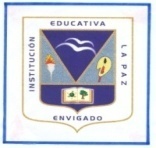 INSTITUCIÓN EDUCATIVA LA PAZCódigo: GPP-FR-24SUPERACION ACADEMICA Versión: 01SUPERACION ACADEMICA Página 1 de 2